ՈՐՈՇՈՒՄ N 46-Ա02 ՄԱՅԻՍԻ 2019թ.ՀԱՄԱՅՆՔԱՅԻՆ ՍԵՓԱԿԱՆՈՒԹՅՈՒՆ ՀԱՆԴԻՍԱՑՈՂ ԳՈՒՅՔԸ՝ ԱՆՏԱՌԱՇԱՏ ԳՅՈՒՂԻ 2-ՐԴ ՓՈՂՈՑԻ ԹԻՎ 32 ՀԱՍՑԵՈՒՄ ԳՏՆՎՈՂ 118.5 ՔԱՌ.Մ ՄԱԿԵՐԵՍՈՎ ԱՆԱՍՆԱՇԵՆՔԸ 0.01453 ՀԱ ՍՊԱՍԱՐԿՄԱՆ ՀՈՂԱՄԱՍՈՎ ՀՐԱՊԱՐԱԿԱՅԻՆ ՍԱԿԱՐԿՈՒԹՅՈՒՆՆԵՐՈՎ ՕՏԱՐԵԼՈՒ ՄԱՍԻՆՂեկավարվելով «Տեղական ինքնակառավարման մասին» Հայաստանի Հանրապետության օրենքի 18-րդ  հոդվածի 1-ին մասի 20)-րդ կետով, համաձայն Կապան համայնքի ավագանու 2009 թվականի դեկտեմբերի 29-ի «Համայնքային սեփականություն համարվող գույքը /ոչ բնակելի տարածքները և շինությունները/ ուղղակի վաճառքով և հրապարակային սակարկություններով օտարելու դեպքում օտարման գին սահմանելու մասին» թիվ 103-Ա որոշման, հաշվի առնելով անշարժ գույքի գնահատման 08.04.2019թ. N11 հաշվետվությունը և համայնքի ղեկավարի առաջարկությունը, համայնքի ավագանին որոշում է.1．Համայնքի սեփականություն հանդիսացող գույքը՝ Անտառաշատ գյուղի 2-րդ փողոցի թիվ 32 հասցեում գտնվող 118.5 քառ.մ մակերեսով անասնաշենքը 0.01453 հա սպասարկման հողամասով  /անշարժ գույքի նկատմամբ իրավունքների պետական գրանցման վկայական  N 2105018-09-0035/ օտարել հրապարակային սակարկությններով՝ մեկնարկային գին սահմաննելով 441000 /չորս հարյուր քառասունմեկ հազար/ դրամ:  2． Համայնքի ղեկավարին՝ սույն որոշումից բխող գործառույթներն իրականացնել օրենսդրությամբ սահմանված կարգով: Կողմ( 12 )`ԱՆՏՈՆՅԱՆ ԱՐԵՆ                                       ԿՈՍՏԱՆԴՅԱՆ ԻՎԱՆԱՍՐՅԱՆ ՎԱՉԵ					  ՀԱՐՈՒԹՅՈՒՆՅԱՆ ԿԱՄՈԳՐԻԳՈՐՅԱՆ ՎԻԼԵՆ                   		  ՀԱՐՈՒԹՅՈՒՆՅԱՆ ՀԱՅԿԴԱՆԻԵԼՅԱՆ ՎԱՀԵ	                                ՄԱՐՏԻՐՈՍՅԱՆ ԿԱՐԵՆԴԱՎԹՅԱՆ ՆԱՐԵԿ		                 	  ՄՈՎՍԻՍՅԱՆ ԺԱՆԴԱՎԹՅԱՆ ՇԱՆԹ                                       ՄԿՐՏՉՅԱՆ ԱՐԱ                             Դեմ ( 0 )Ձեռնպահ ( 0 )                   ՀԱՄԱՅՆՔԻ ՂԵԿԱՎԱՐ   		         ԳԵՎՈՐԳ ՓԱՐՍՅԱՆ2019թ. մայիսի 02ք. Կապան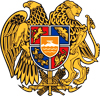 ՀԱՅԱՍՏԱՆԻ ՀԱՆՐԱՊԵՏՈՒԹՅՈՒՆ
ՍՅՈՒՆԻՔԻ ՄԱՐԶ
ԿԱՊԱՆ  ՀԱՄԱՅՆՔԻ  ԱՎԱԳԱՆԻ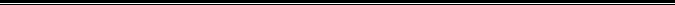 